    «По дорожке, по бульвару» - викторина-путешествие по творчеству А.Л. Барто. Отвечая на вопросы, обязательно указывайте название стихотворений. Помощниками вам будут книги. Ответы можете писать на отдельных листочках (печатный вариант принимается). Творческое задание обязательно учитывается при проверке.1. Перечислите все дела, за которые мальчика стали называть «Вовка - добрая душа».________________________________2. В каком возрасте Вовка стал стесняться добрых поступков?__________________________________________3. Вовка  - добрая душа, а кого называли «открытая душа»?_____________________________________________4. Что произошло, когда: мартышка умчалась на каток; косолапый мишка ушел на лыжах; козла куда-то тетя увезла? ____________________________________________________5. Для чего первоклассник Коленька позвонил Смирновой Гале?_______________________________________________6. О чем этот рассказ: Они ползут, а он им – раз! А тут как раз она ползла, а он как даст ему со зла!.....___________________7. Кто и почему хотел проучить свою соседку приличными отметками?__________________________________________8. Для чего нужны эти предметы: игрушечный зайка, гайка, гвоздик, кошка, брошка._______________________________9. Что происходит с мальчиком, когда он: сидит на стуле, смотрит в окно, подметает пол, читает книжку?____________10. «Две сестры глядят на братца…» Как их зовут?_________11. Почему кто-то топает как слон всю ночь в передней?____________________________________________12. Когда Володя, возвращаясь домой, не пользуется звонком? _____________________________________________________13. По какой причине внезапно у Димы испортилось зрение?_______________________________________________14. Сколько лет:- Сереже______________________________________________          - Диме_______________________________________________- Лёле _______________________________________________- Пете________________________________________________- Никите______________________________________________- Наталке_____________________________________________15. В какой стране живут:- Лимана и Цветана____________________________________- Петринка____________________________________________- Аста________________________________________________- Мадлен_____________________________________________- Том_________________________________________________- Ганя________________________________________________16. «Выше всех высотных зданий получился человек». Почему?___________________________________________17. Что находится по адресу: г. Загорск, ул. Ленинская, дом 30?________________________________________________18. Укатился он куда-то…, может он под стулом где-то?  О чем идет речь?_______________________________________19. Кто и почему так себя ведет: разрушил птичий дом, дерется в общественных местах, мешает беседе, детей соседки столкнул с высокой ветки?______________________________20. Сколько времени,  по какой причине и куда переезжали соседи Сёмы?________________________________________21.  Назовите имя человека, которому все всегда не так?_____22. Если одевать галоши, не спорить с дедом, говорить спасибо, не драться с девчонками, что за это можно было получить?____________________________________________23. Творческое задание: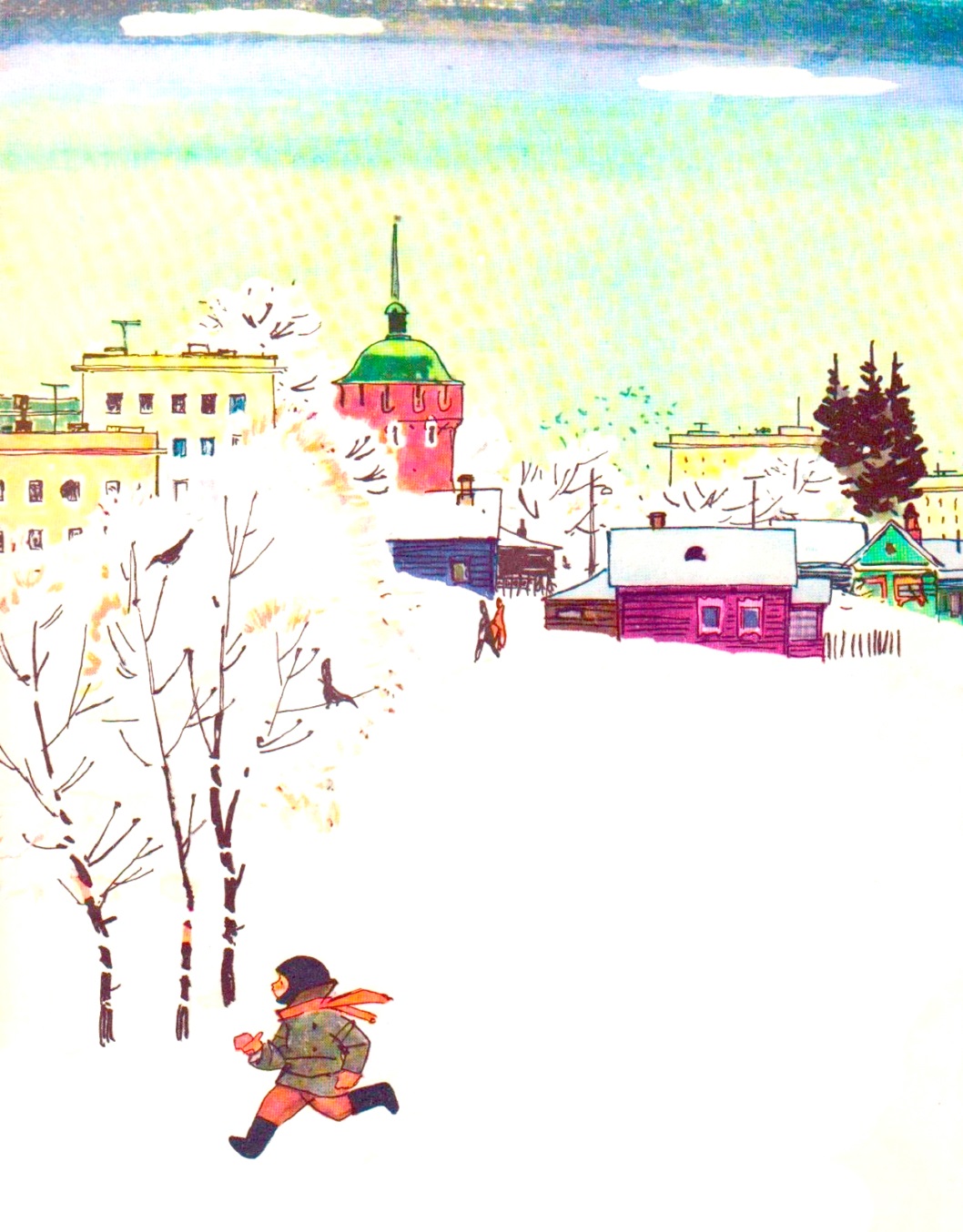 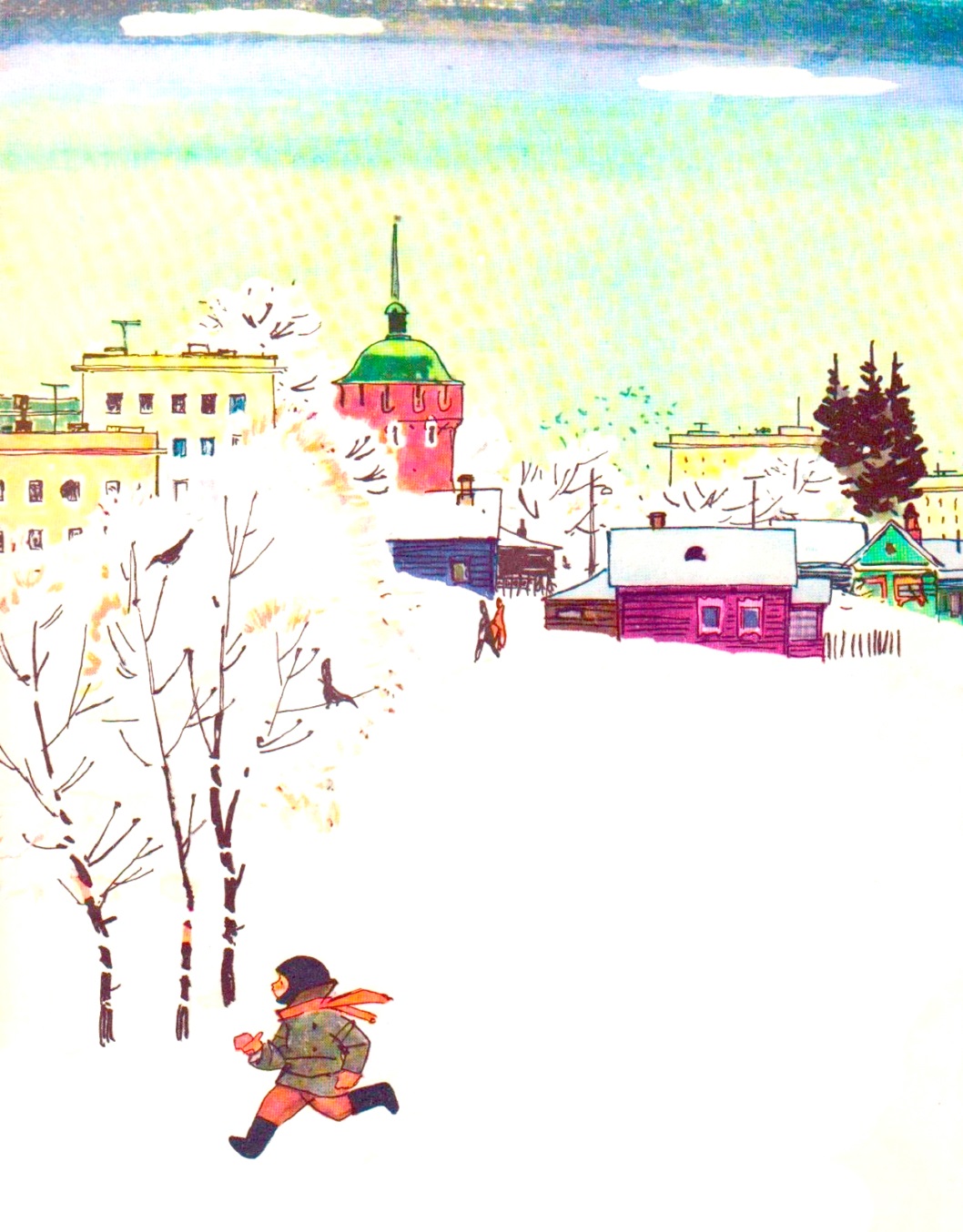 Попробуйте сами написать стихотворение не менее 6 строк, используя данные слова – рифмы на выбор: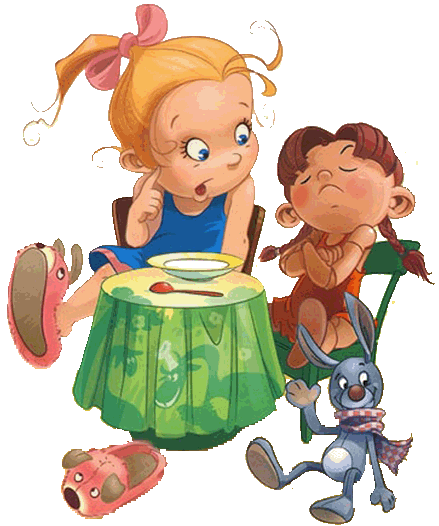 Снежок – дружок Детвора - игра Пирожок – кружокКонфета – ракетаОбезьяны – бананыФутбол – голВстает – поетИгрушки – подружкиКотенок – утенок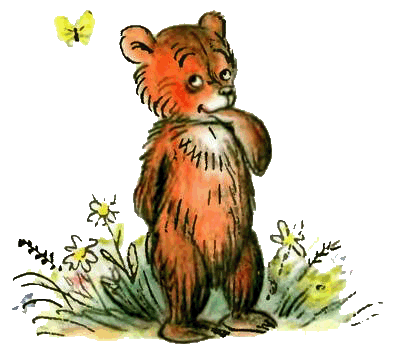 